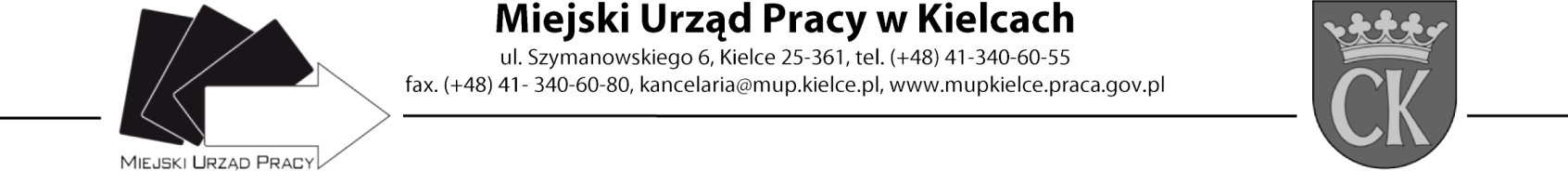 Formularz oceny ofert Nazwa szkolenia: „Kurs kwalifikowanej pierwszej pomocy”  Numer zaproszenia ZAS.549.37.2021W przedmiotowym postępowaniu nie wpłynęła żadna oferta podlegająca ocenie. Kielce,18.03.2021r.Zatwierdził:  Dyrektor MUP w Kielcach Artur Kudzia  /podpis na oryginale/